Схема безопасного маршрута  «Дом-школа-дом».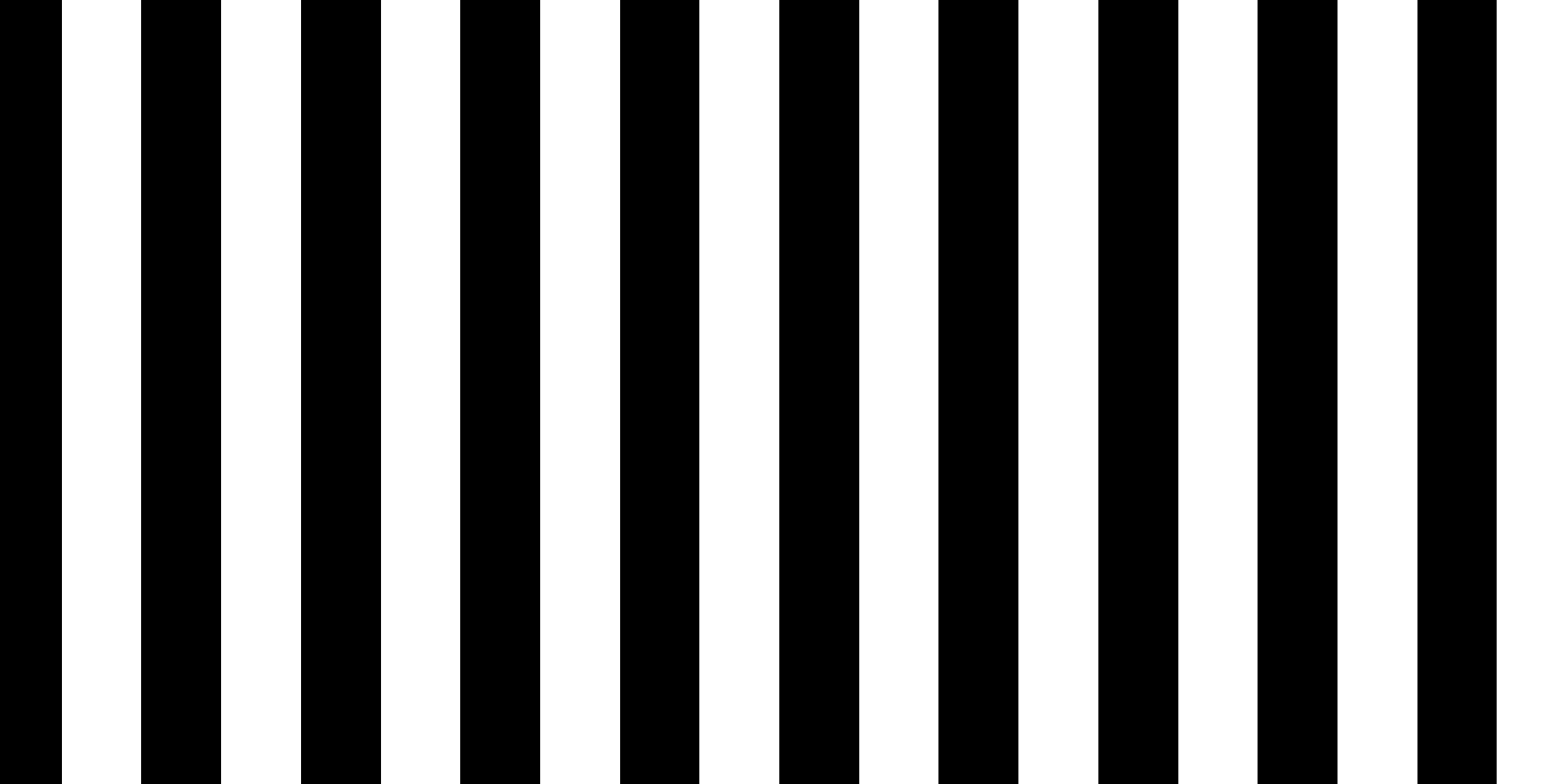 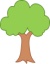 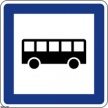 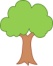 